概率统计系列报告概率统计系列报告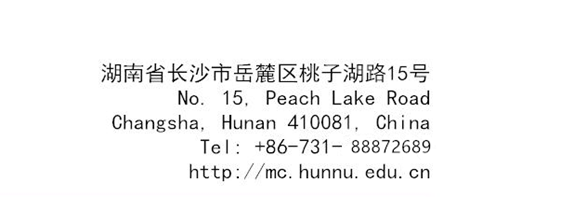 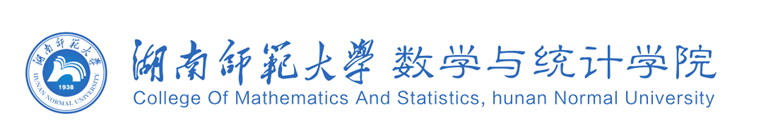 概率统计系列报告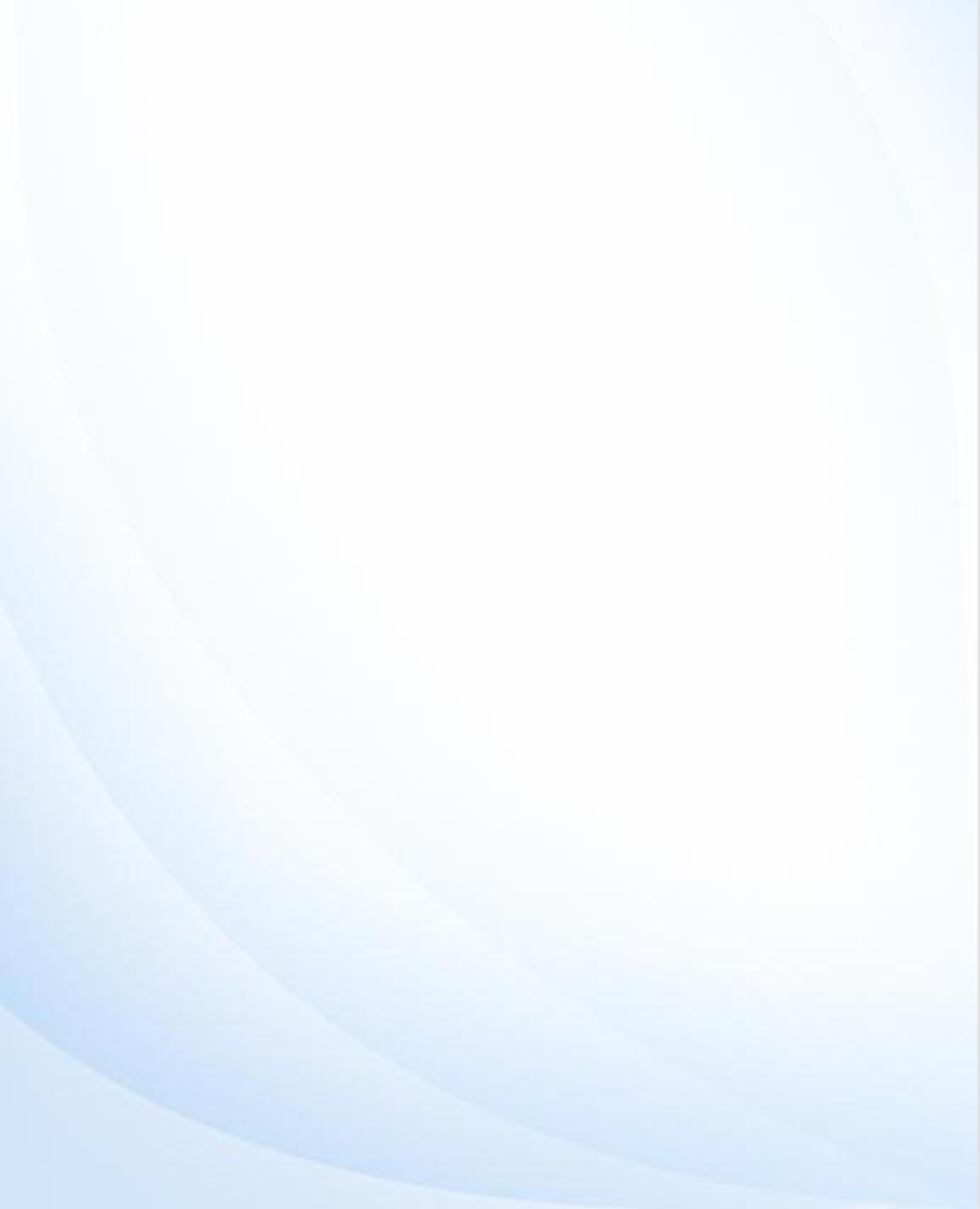 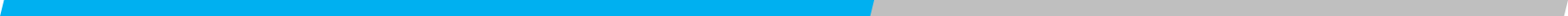 **系列报告报告题目： 报 告 人： 报告时间：报告地点： 报告摘要：报告人简介：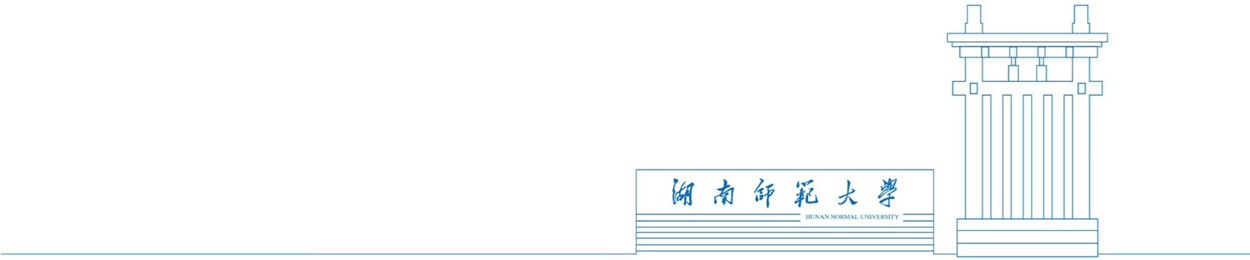 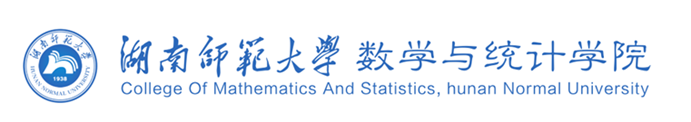 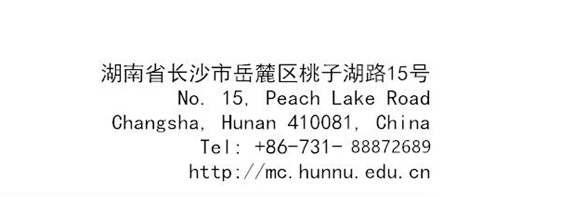 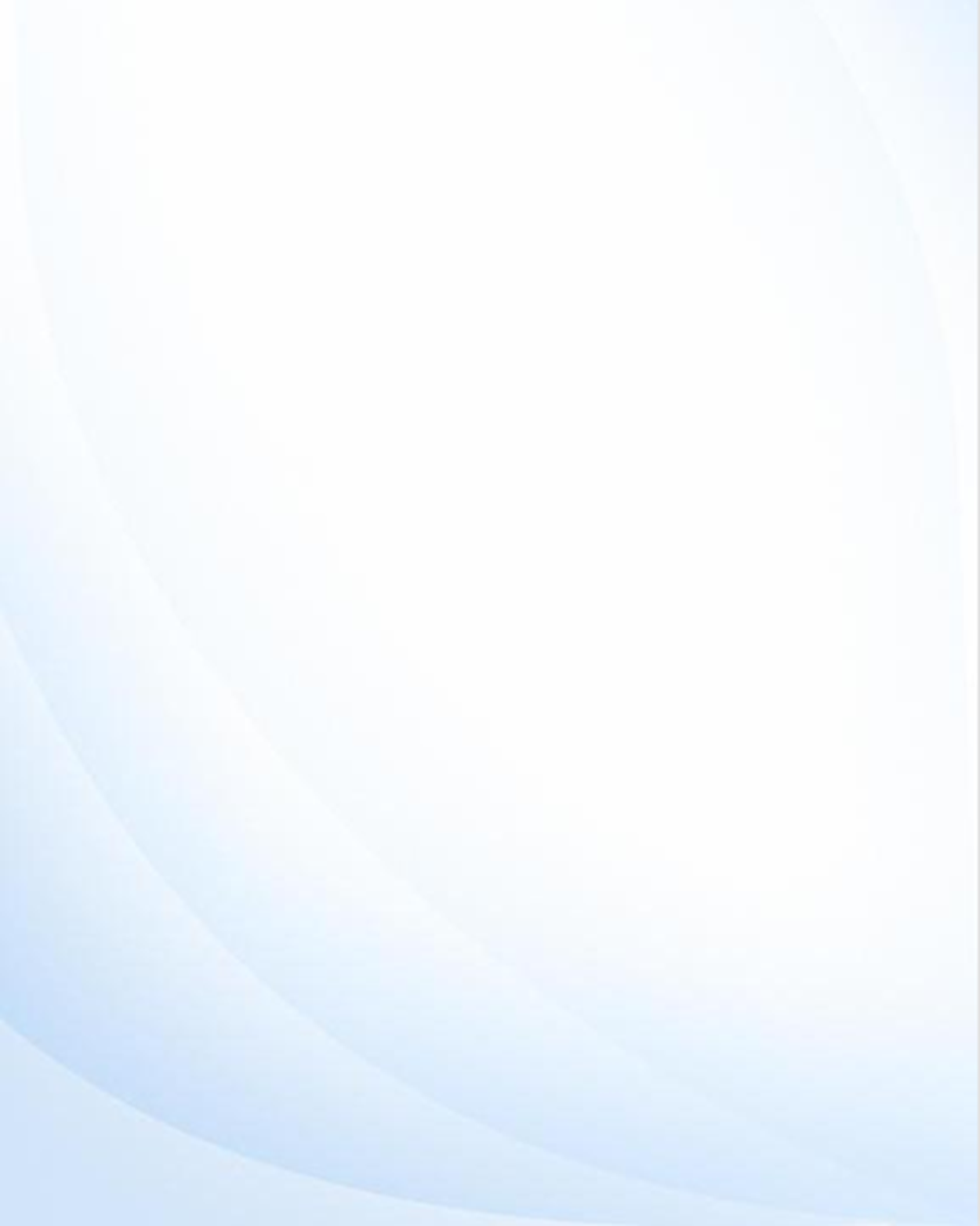 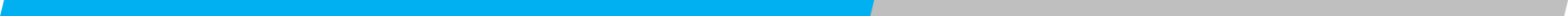 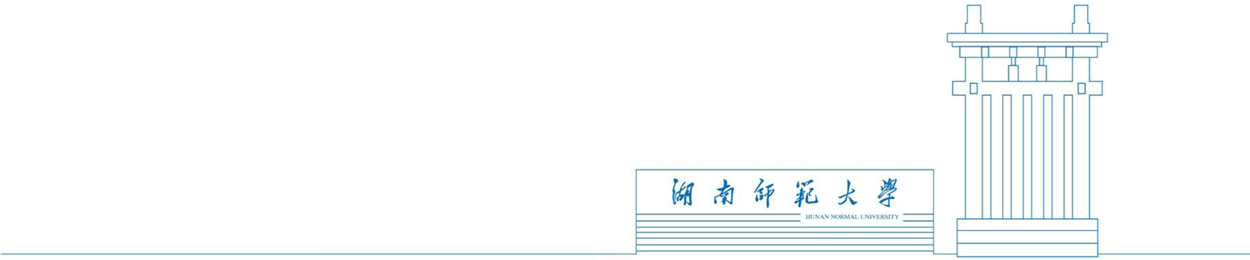 